Схема № 79Границ прилегающих территорийФельдшерский-акушерский пунктЗабайкальский край, Карымский район, с.Верхняя Талача, ул. Береговая, 8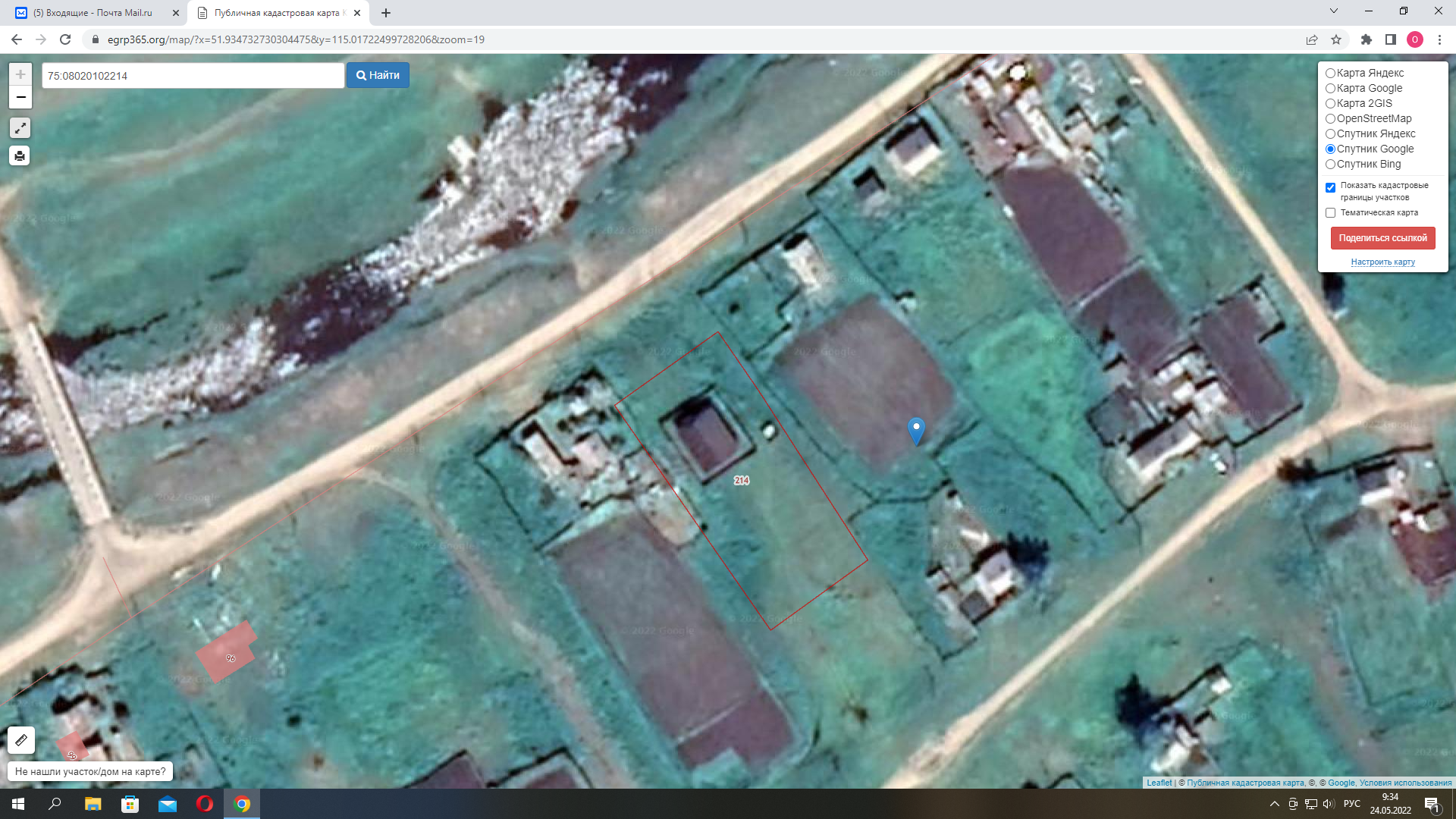 